‘JĘZYKOMANIAK TO JA’VIII EDYCJA POWIATOWEGO KONKURSU JĘZYKÓW OBCYCHDLA UCZNIÓW KLAS ÓSMYCH SZKÓŁ PODSTAWOWYCHW ROKU SZKOLNYM 2020/2021TEST Z JĘZYKA NIEMIECKIEGO20 KWIETNIA 2021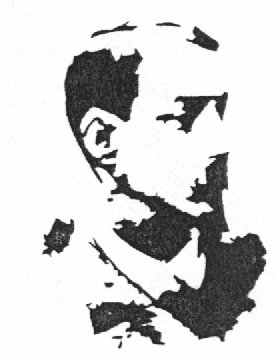 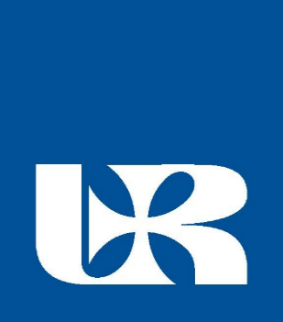 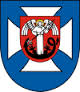 Imię i nazwisko: ……………………………………………………..Odpowiedz na pytania:Wie ist dein Familienname?Wie ist dein Vorname?Wann bist du geboren?Wie alt bist du?In welcher Straße wohnst du?In welchem Ort wohnst du?Wie ist deine Postleitzahl?Wie ist deine Telefonnummer?Wie ist deine E-Mail-Adresse?Welche Schule besuchst du?Welche Fremdsprachen sprichst du?Was sind deine Hobbys?                                                                                         …………./12pWpisz nazwy zawodów: Meine Mutter macht oft Interviews. Sie ist _____________________________________Mein Vater arbeitet in einer Klinik und hat viele Patienten. Er ist ____________________Meine Tante unterrichtet Mathematik in einer Schule. Sie ist _______________________Mein Onkel  plant projekte und baut Hauser. Er ist ________________________________Meine Schwester macht Frisuren.  Sie ist _______________________________________Mein Bruder repariert Autos. Er ist ____________________________________________Meine Oma verkauft Waren. Sie ist ___________________________________________Meine Cousinen schreiben Computerprogramme. Sie sind _________________________Mein Cousin bäckt Brote und Brötchen. Er ist ___________________________________                                                                                                                   …………./9pWpisz pojęcie nadrzędne:________________: Salami  -  Bratwurst  -  Schinken________________: Bonbon  -  Schokoriegel  -  Praline________________: Wassermelone  -  Apfel  -  Orange________________: Kohl  -  Tomate -  Spinat________________: Butter  -  Käse  -  Joghurt________________: Mineralwasser  -  Tee  -  Himbeerensaft                                                                                                                                   …………../6p	W każdym przykładzie wykreśl wyraz, który nie pasuje do pozostałych:Glas  •  Becher  •  Zahnpasta  •  DoseLebensmittel  •  Drogerie  •  Buchhandlung  •  EinkaufszentrumFotograf  •  Kleidung  •  Copyshop  •  ReinigungReggiseur  •  Schauspieler  •  Film  •  SendungMittag  •  Galerie  •  Bild  •  Ausstellung……../5pUzupełnij sensownie zdania (w każdej luce brakuje jednego słowa):Ich möchte Inliner kaufen. Gehst du mit mir ins ………………………………………?Wie bezahlen Sie? …………………….. oder mit Karte?Was …………………………. die Hose? – 119 Euro.Ich brauche Briefmarken. Ich muss zur ……………………. gehen.Wie lautet der ……………….. dieses Romans?Welche ……………………… spielt er in diesem Theaterstück?Wir haben gestern einen interessanten Film ………………………Deutschland hat ………………….. Nachbarländer.In der Schweiz gibt es vier Amtssprachen: Deutsch, Rätoromanisch, ……………………………… und ………………………………Die Hauptstadt von Österreich heiβt ………………………..……../11p W ubiegłym miesiącu otrzymałaś/ otrzymałeś  życzenia urodzinowe od koleżanki/ kolegi z Niemiec. W e-mailu do niej/ do niego ;- Podziękuj za życzenia i przeproś podając powód opóźnionej odpowiedzi.- Opisz imprezę urodzinową – jak wyglądały przygotowania do niej, kto w niej uczestniczył, jak długo trwało spotkanie i jakie były atrakcje.- Wyjaśnij , dlaczego prezent od rodziców wzbudził uznanie uczestników przyjęcia urodzinowego.- Rozwiń swoją wypowiedź w każdym z trzech podpunktów, pamiętając, że długość e-maila powinna wynosić od 50 do 100 słów. Oceniana jest umiejętność pełnego przekazania informacji, spójność i logika wypowiedzi oraz zakres i poprawność środków językowych.………………………………………………………………………………………………………………………………………………………………………………………………………………………………………………………………………………………………………………………………………………………………………………………………………………………………………………………………………………………………………………………………………………………………………………………………………………………………………………………………………………………………………………………………………………………………………………………………………………………………………………………………………………………………………………………………………………………………………………………………………………………………………………………………………………………………………………………………………………………………………………………………………………………………………………………………………………………………………………………………………………………………………………………………………………………………………………………………………………………………………………………………………………………………………………………………………………………………………………………………………………………………………………………………………………………………………………………………………………………………………………………………………………………………………………………………………………………………………………………………………………………………………………………………………………………………………………………………………………………………………………………………………………………………………………………………………………………………………………………………………………………………………………………………………………………………………………………………………………………………………………………………………………………………………………………………                                                                                                               ……../5p